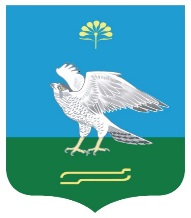 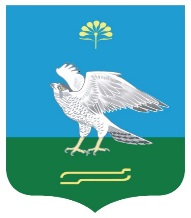                                                                     №  47Об утверждении и введении в действие Программы профилактикинарушений обязательных требований в сельском поселении Зильдяровский сельсовет муниципального района  Миякинский район           Республики Башкортостан         В соответствии с частью 1 статьи 8.2 Федерального закона от 26 декабря 2008 года № 294-ФЗ «О защите прав юридических лиц и индивидуальных предпринимателей при осуществлении государственного контроля (надзора) и муниципального контроля», Уставом  сельского поселения Зильдяровский сельсовет муниципального района Миякинский район Республики Башкортостан                                             ПОСТАНОВЛЯЮ:1. Утвердить прилагаемую Программу профилактики нарушений обязательных требований, осуществляемую органом муниципального контроля – Администрацией сельского поселения Зильдяровский сельсовет муниципального района Миякинский район  Республики Башкортостан в 2018 году (далее – Программа профилактики нарушений)2. Должностным лицам администрации  сельского поселения Зильдяровский сельсовет, уполномоченным на осуществление муниципального контроля в соответствующих сферах деятельности, обеспечить в пределах своей компетенции выполнение Программы профилактики нарушений, утвержденной пунктом 1 настоящего постановления.3. Настоящее постановление подлежит обнародованию и размещению на официальном сайте администрации  сельского поселения в информационной телекоммуникационной сети «Интернет»Глава сельского поселения                                                З.З.ИдрисовУТВЕРЖДЕНАпостановлением главы  сельского поселения Зильдяровский сельсовет муниципального района Миякинский район от 14 ноября 2018г. № 47ПРОГРАММАпрофилактики нарушений, осуществляемой органом муниципального контроля  администрацией  сельского поселения Зильдяровский сельсовет     в 2018-2019 г.г. РАЗДЕЛ I. Виды муниципального контроля, осуществляемого администрацией  сельского поселения Зильдяровский сельсоветРАЗДЕЛ II. Мероприятия по профилактике нарушений, реализуемые администрацией сельского поселения Зильдяровский сельсовет № п/пНаименованиевида муниципального контроляНаименование органа(должностного лица), уполномоченного на осуществление муниципального контроля соответствующей сфере деятельности1231Муниципальный земельный контроль на территории  сельского поселения Зильдяровский сельсоветАдминистрация  сельского поселения2Муниципальный контроль за обеспечением сохранности автомобильных дорог местного значения в границах  сельского поселения Зильдяровский сельсоветАдминистрация  сельского поселения№ п/пНаименованиемероприятияСрок реализации мероприятияОтветственныйисполнитель12341Размещение на официальном сайте администрации  сельского поселения Зильдяровский сельсовет в сети «Интернет» для каждого вида муниципального контроля перечней нормативных правовых актов или их отдельных частей, содержащих обязательные требования, оценка соблюдения которых является предметом муниципального контроля, а также текстов соответствующих нормативных правовых актовI квартал(далее – по меренеобходимости)Администрация  сельского поселения 2Осуществление информирования юридических лиц, индивидуальных предпринимателей по вопросам соблюдения обязательных требований, в том числе посредством разработки и опубликования руководств по соблюдению обязательных требований, проведения семинаров и конференций, разъяснительной работы в средствах массовой информации и иными способами.В случае изменения обязательных требований – подготовка и распространение комментариев о содержании новых нормативных правовых актов, устанавливающих обязательные требования, внесенных изменениях в действующие акты, сроках и порядке вступления их в действие, а также рекомендаций о проведении необходимых организационных, технических мероприятий, направленных на внедрение и обеспечение соблюдения обязательных требованийВ течение года(по мере необходимости)Администрация  сельского поселения3Обеспечение регулярного (не реже одного раза в год) обобщения практики осуществления в соответствующей сфере деятельности муниципального контроля и размещение на официальном сайте администрации сельского поселения Зильдяровский сельсовет в сети «Интернет» соответствующих обобщений, в том числе с указанием наиболее часто встречающихся случаев нарушений обязательных требований с рекомендациями в отношении мер, которые должны приниматься юридическими лицами, индивидуальными предпринимателями в целях недопущения таких нарушенийIVкварталАдминистрация  сельского поселения4 Выдача предостережений о недопустимости нарушения обязательных требований в соответствии с частями 5-7 статьи 8.2 Федерального закона от 26 декабря 2008 года № 294-ФЗ «О защите прав юридических лиц и индивидуальных предпринимателей при осуществлении государственного контроля (надзора) и муниципального контроля» (если иной порядок не установлен федеральным законом)В течение года(по мере необходимости)Администрация  сельского поселения